PRESSEMITTEILUNG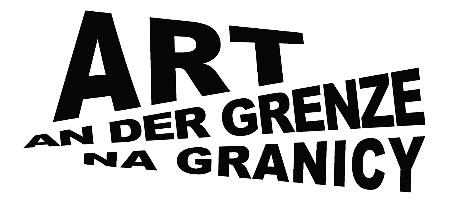 Frankfurt (Oder), 29.01.2019So viele Kunstschaffende wie noch nie19 Künstler*innen und Gruppen stellen bei ART | an der Grenze | na granicy 2019 ausMit so vielen Kunstschaffenden wie nie zuvor geht das Frankfurter Kunstfestival ART | an der Grenze | na granicy vom 25. April bis 10. Mai 2019 in die siebente Runde. Insgesamt wurden 19 Künstler*innen und Gruppen aus Deutschland und Polen ausgewählt: Unter ihnen Frankfurter Schüler*innen, Studierende der Europa-Universität Viadrina, Senior*innen aus der Region sowie Künstler*innen aus Warschau und Berlin. Die künstlerische Bandbreite reicht von Malerei und Zeichnungen bis Street Art, Fotografie und Lyrik. Am Samstag, dem 26. Januar, waren die Kunstschaffenden erstmals vor Ort um gemeinsam mit dem Organisationsteam die Ausstellungsräume in der Großen Scharrnstraße zu besichtigen und die Ausstellung zu planen. Die weiteste Anreise hatten ein Maler und ein Fotograf aus Warschau. Ab Mitte Februar werden die Kunstschaffenden auf der Webseite und in den Social Media-Kanälen des Festivals vorgestellt:http://art-an-der-grenze-ffo.weebly.com/www.facebook.com/ARTanderGrenzwww.instagram.com/art.an.der.grenze Neben der Ausstellung bietet ART | an der Grenze | na granicy ein umfangreiches Rahmenprogramm mit einem Fokus auf Workshops zum selbst aktiv werden. Das Begleitprogramm wird Anfang April 2019 veröffentlicht.Anlagen:Festival-Logo zur freien VerwendungFoto vom Treffen mit den Kunstschaffenden 2019 zur freien Verwendung (© Marta Danielak)Kontakt für Presse:Ulrike Polley, Malwina Szczypta, Anja MillowE-Mail: artandergrenze.presse@gmail.comTelefon: 0176/96 044 812Kontakt Koordinationsteam:Daniel FochtmannE-Mail: art.an.der.grenze@gmail.comTelefon: 0178/6 27 18 73Adresse Trägerverein:Kunstgriff. Sieć Kulturalna – Netzwerk für Kultur e. V.c/o Europa Universität Viadrina Frankfurt (Oder)Große Scharrnstraße 5915230 Frankfurt (Oder)Tak wielu artystów, jak nigdy dotąd19 artystów i artystek oraz grup wystawia  w ART | na granicy | na granicy 2019Z tak wieloma artystami, jak nigdy przedtem, spotka się Frankfurt Art Festival ART | an der Grenze | na granicy od 25 kwietnia do 10 maja 2019 r. w siódmej rundzie. W sumie zostało wybranych 19 artystów i artystek oraz grup z Niemiec i Polski: wśród nich uczniowie i uczennice szkoły z Frankfurtu, studenci i studentki Uniwersytetu Europejskiego Viadrina, seniorzy z regionu oraz artyści i artystki z Warszawy i Berlina. Spektrum artystyczne sięga od malarstwa i rysunku po sztukę ulicy, fotografię i poezję.W sobotę, 26 stycznia, artyści wraz z organizatorami odwiedzili Frankfurt aby razem obejrzeć sale wystawowe na Große Scharrnstraße i zaplanować wystawę. Najdłuższa podróż miał malarz i fotograf z Warszawy.Od połowy lutego artyści zostaną zaprezentowani na stronie internetowej oraz w mediach społecznościowych festiwalu:http://art-an-der-grenze-ffo.weebly.com/www.facebook.com/ARTanderGrenzwww.instagram.com/art.an.der.grenze Oprócz wystawy ART | an der Grenze | na granicy proponuje obszerny program ramowy z wieloma warsztatami, zachęcającymi do samodzielnego tworzenia. Program ramowy zostanie opublikowany na początku kwietnia 2019 r. Załączniki: Logo festiwalu do swobodnego użytkuZdjęcie spotkania z artystami w 2019 roku do swobodnego użytku (© Marta Danielak)Kontakt dla prasy:Ulrike Polley, Malwina Szczypta, Anja MillowE-Mail: artandergrenze.presse@gmail.comTelefon: 0176/96 044 812 Kontakt Zespół ds. Koordynacji:Daniel FochtmannE-Mail: art.an.der.grenze@gmail.comTelefon: 0178/6 27 18 73Adresse Trägerverein:Kunstgriff. Sieć Kulturalna – Netzwerk für Kultur e. V.c/o Europa Universität Viadrina Frankfurt (Oder)Große Scharrnstraße 5915230 Frankfurt (Oder)